Details of the result in R/o Abhilashi Ayurvedic College and Research Institute (Hospital) on October 2016.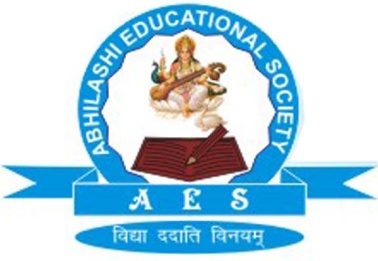 Abhilashi Ayurvedic College & Research instituteChail Chwok, Teh. Chachyot, Distt. Mandi (H.P.)(Department of Abhilashi University)Ph: 01907-250406, 250407H.O. Ner Chowk, Tehsil Sadar, Distt. Mandi H.P. 175008Ph: 01907-250407,  250408, 94180-06520Sr. No.Name of CourseTotal Students AppearedTotal Students PassedStudents Re-AppearYear Back1.BAMS 1st Prof.604515Nil2.BAMS 2nd Prof.584216Nil